HONORABLE CONCEJO DELIBERANTEORDENANZA Nº 7710EL HONORABLE CONCEJO DELIBERANTE DE LA CIUDAD DE SAN FRANCISCO, SANCIONA CON FUERZA DE:ORDENANZAArt.1º).-	ADHIERASE la Municipalidad de la ciudad de San Francisco al Decreto Provincial  Nº 0066/24, que crea el “Programa de Fortalecimiento Educativo Territorial – Coordinaciones Locales de Educación”, en los términos y con el alcance que se determina en la presente.Art.2º).-	RATIFICAR en el marco de dicho decreto provincial Nº 0066/2024 el Convenio marco de Adhesión celebrado con fecha 26 de marzo de 2024 entre la Provincia de Córdoba y la Municipalidad de San Francisco, a los fines de la concertación y ejecución de iniciativas, proyectos y acciones educativas  entre la Provincia, los Municipios y las instituciones educativas de esta ciudad en zona urbana y rural tendiente a fortalecer el Desarrollo Educativo Local, convenio que se adjunta como anexo 1 formando parte del presente ordenanza.Art.3º).-	REGÍSTRESE, comuníquese al Departamento Ejecutivo, publíquese y archívese.-Dada en la Sala de Sesiones del Honorable Concejo Deliberante de la ciudad de San Francisco, a los once días del mes de abril del año dos mil veinticuatro.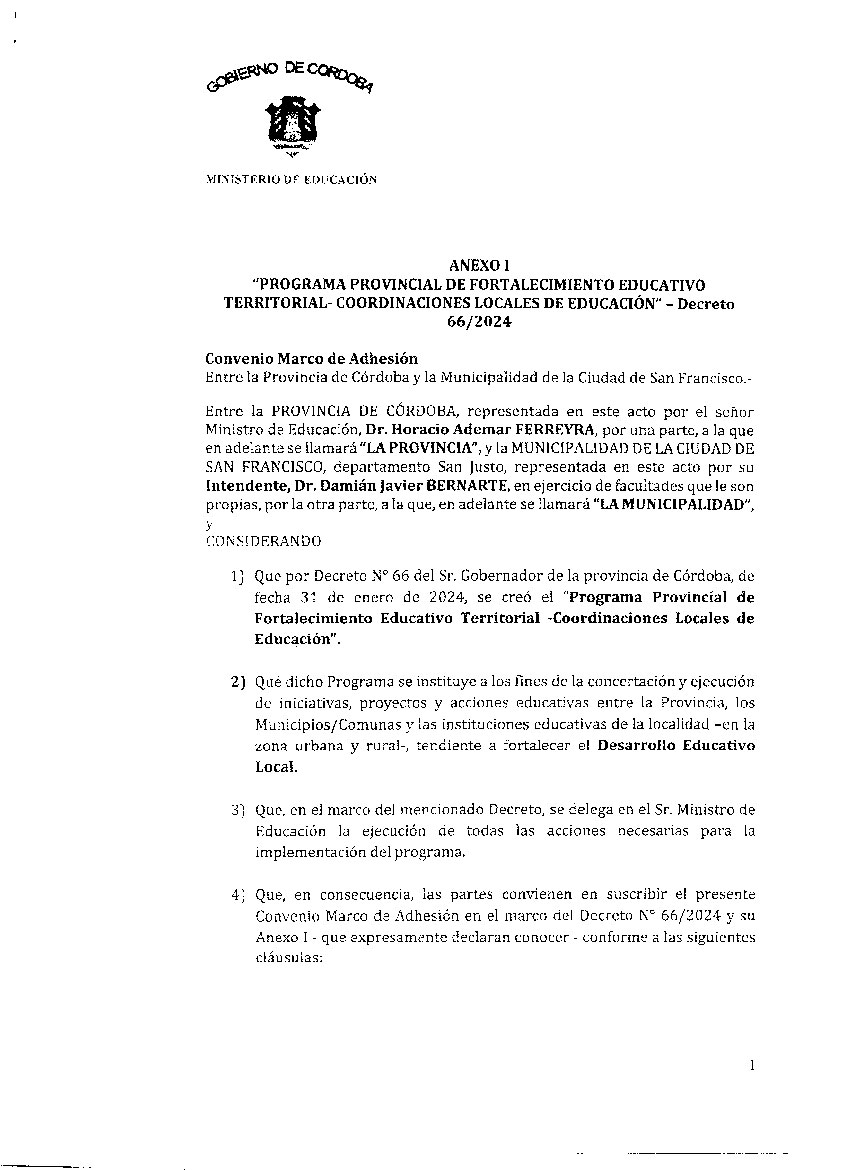 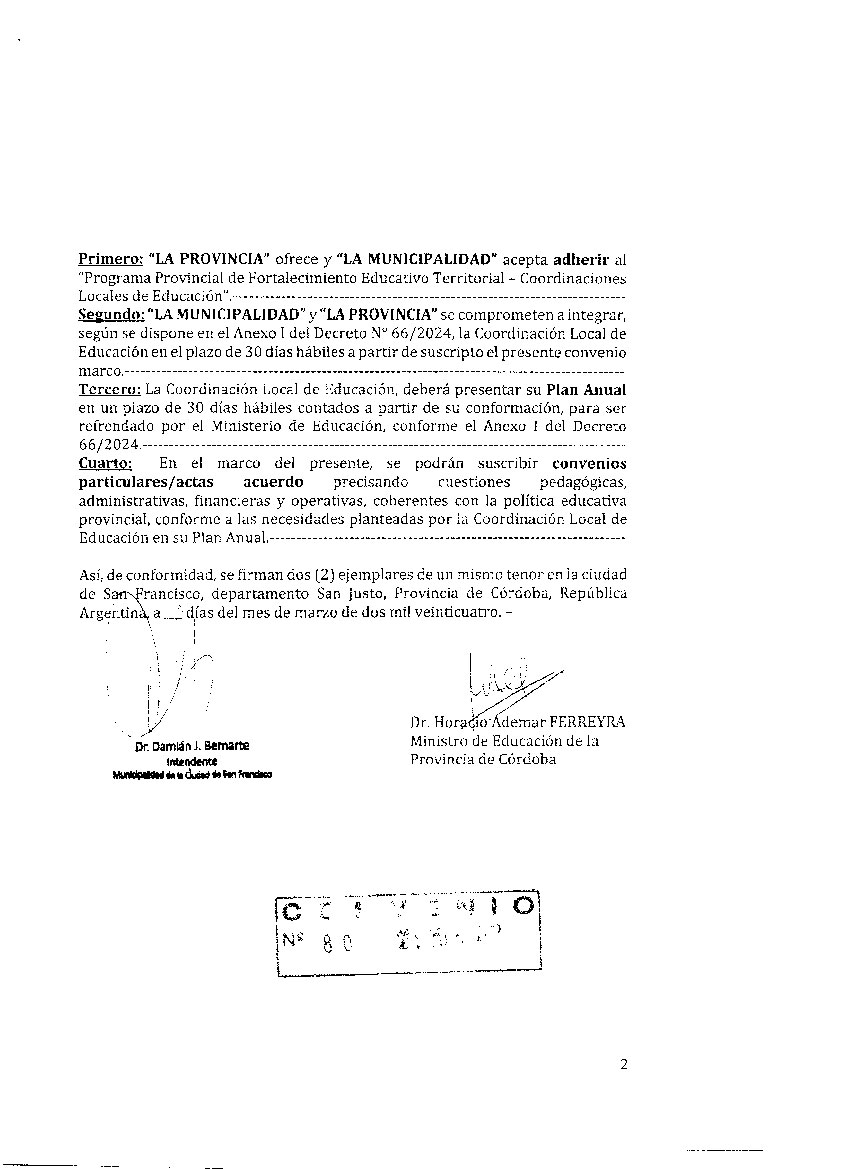 Dr. Juan Martín LosanoSecretario H.C.D.Dr. Mario Ortega Presidente H.C.D.